Tippliste 2. Eurovision-Halbﬁnal Live am 12. Mai 2016, 21:00 Uhr auf SRF zwei und srf.ch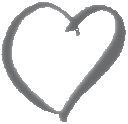 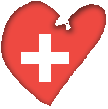 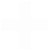 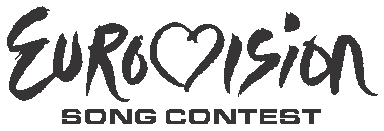 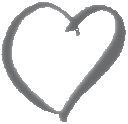 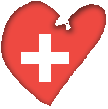 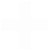 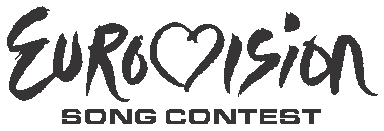 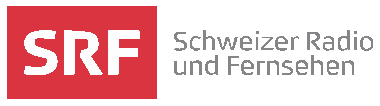 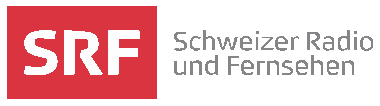 ALLES ZUM EUROVISION SONG CONTEST	srf.ch/eurovision   –   facebook.com/srfesc   –   Twitter @srfescSo funktionierts: Jeden Song auf der Skala nach eigenen Kriterien bewerten. FLOP              	                                                   TOP                                                                                                           Am Ende ganz rechts Punkte verteilen. Punkte: 12 für den Besten, danach 10, 8 und 7–1. 01 LettlandJusts, «Heartbeat»02 PolenMichal Szpak, «Colour Of Your Life»03 SchweizRykka, «The Last Of Our Kind»04 IsraelHovi Star, «Made Of Stars»05 WeissrusslandIvan, «Help You Fly» 06 SerbienSanja Vucic, «Goodbye»07 IrlandNicky Byrne, «Sunlight»08 Mazedonien (FYR)Kaliopi, «Dona»09 LitauenDonny Montell, «I’ve Benn Waiting For This Night»10 AustralienDami Im, «Sound Of Silence»11 SlowenienManuElla, «Blue And Red»12 Rumänien Ovidiu Anton, «Moment Of Silence»13 BulgarienPoli Genova, «If Love Was A Crime»14 DänemarkLighthouse X, «Soldiers Of Love»15 UkraineJamala, «1944»16 Norwegen   Agnete, «Icebreaker»	17 Georgien   Young Georgian Lolitaz, «Midnight Gold»	18 Albanien   Eneda Tarifa, «Fairytail»	19 Belgien Laura Tesoro, «What’s The Pressure